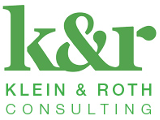 Exercise: Practice making an ask (in person) with an individual donorYou’ll be doing this in groups of 3 or 4. Roles:Donor (one or two people)Staff personBoard member or volunteerThe Exercise1. Prep – 3-4 minStaff member & board member/volunteer meet in breakout to prep Donors stay in main room for group prep2. Donors will be sent into the breakouts to join the solicitor teams, where you’ll have 10 min to carry out the solicitation, and 2-3 min to debrief with each other.3. Come back to large group for debrief of the role play.Here’s background on the donor:Their giving history:2016 - $1002017 - $2002018 - Did not donate2019 - $5002020 - $500No one on the board or staff of your organization personally knows them, what their connection to the issue or your organization is or what motivates them to give.Other information on your campaign and set-up for the meetingFundraising goal for this campaign - $50,000Your goal with this donor:Get to know them better Ask them to increase their gift this year to $1,000Prior to the meeting:You had an email exchange with them, asking for a meeting, and they agreed. You also mentioned in the email that you would be asking them to consider increasing their gift to $1,000.  Preparing for the Meeting:If you are put into a breakout room to play roles of staff & board members:Decide on what you’re raising money for, eg, a specific campaign you’re working on, or simply a renewal of their annual support for the organization.Talk briefly about what you want to say about the campaign, and which one of you will make the ask for a larger gift.What will you ask the donor? Eg: “how did you first learn about our work?” or “what is your connection to/relationship to the issues we work on?”, “what do you think about our approach to the problem?” or “is there anything else you’d like to hear more about?”